Vol. 54   No. 5        Upcoming Events!May 1 – Senior Banquet honoring our high school graduates.  This will be after our 5:00 evening service.     We will not be having our usual first Sunday fellowship.  The meat will be provided.  Bring vegetables, salads, desserts & drinks.May 7 – Ladies’ Day at Blossom church of Christ, 9:00 a.m.-1:00 p.m.  Becky Blackmon is the speaker.  Topic is “Singing In The Rain”.  Registration & continental breakfast begins at 8:30 a.m.  Lunch will be served.May 15 – Elders & Deacons meeting at 3:30 p.m.  If you have anything to discuss let them know.June 11 – Vacation Bible School here for ages 2 yrs. through 5th grade.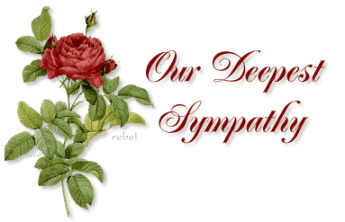 We extend our sincere sympathy to the family of Dudley Zant.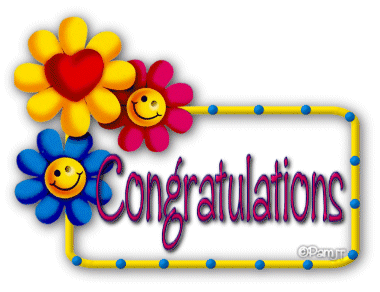 To Jill Hodgkiss on being named “Best Social Worker” by the Paris News poll.To Eryn Pickering on being selected as a cheerleader for Chisum Middle School for the 2016-2017 school year.To Hunter Grose for catching a calf at several calf scrambles.              Scripture Reading Plan for May 2016May 2		Joshua 1, 1, 2 May 3		Joshua 1, 2, 3May 4		Joshua 2, 3, 4May 5		Joshua 3, 4, 5May 6		Joshua 4, 5, 6May 7		Joshua 5, 6, 7May 9		Joshua 6, 7, 8May 10		Joshua 7, 8, 9May 11		Joshua 8, 9, 10May 12		Joshua 9, 10, 11May 13		Joshua 10, 11, 12May 14		Joshua 11, 12, 13May 16		Joshua 12, 13, 14May 17		Joshua 13, 14, 15May 18		Joshua 14, 15, 16May 19		Joshua 15, 16, 17May 20		Joshua 16, 17, 18May 21		Joshua 17, 18, 19May 23		Joshua 18, 19, 20May 24		Joshua 19, 20, 21May 25		Joshua 20, 21, 22May 26		Joshua 21, 22, 23May 27		Joshua 22, 23, 24May 28		Joshua 23, 24, 24Questions:1) What was Moses title in Scripture? 2) What was Joshua’s title in Scripture?3) How many men did Joshua send to spy secretly?4) What did the children of Israel do when they came to the Jordan?5) The Lord told Joshua to take 12 men to carry stones from the Jordan River after the people were_________ passed over Jordan?6) Where did the Amorites live in relation to the Jordan River?7) Why was Jericho straightly all shut up?8) Who caused the anger of the Lord to be kindled against the children of Israel?9) Who did God tell Joshua to take with him to Ai for the second conquest?10) Who gathered together to fight against Israel with one accord?11) Adonizedek was the king of what city?12) Give the name of the king of Hazor.13) Who was the king of the Amorites?14) How is Joshua described in 13:1?15) What was Eleazer?16) From among what tribe was Caleb’s inheritance taken?17) Some of the Ephraimites lived in cities of another tribe. Name the tribe.18) Was Manasseh the first or second born of Joseph?19) What did the whole congregation of Israel set up at Shiloh?20) Within the inheritance of what other tribe did the inheritance of Simeon lie?21)For what were the cities of refuse to be used?22) What did the children of Israel rive to the Levite tribe as the Lord had commanded?23) What were the instructions Joshua cave to the Reubenites, Gadites and the half tribe of “Manasseh after the land had been won for Israel?May 2016Please remember these in your prayers:   Cristy Brazeal, Lola Purser, our brethren in Mexico, April Fergurson, James & Wynetta Carter, military personnel, Brenda Rodgers, Travis Palmer, Micah, Jennifer & Gus Fry, Stanley Parsons, Courtney Mathews, Ruth Thompson, Jim & Val Spiller, Breanna Hargis (Connie Ball’s granddaughter), Connie Ball, Bertha Smith, Robert Ballard, Jerry Langley (former member here), Newman Bradford (Victoria Butler’s father).May Birthdays2 – Becky Brown2 – April Fergurson3 – Marissa Norman4 – Eddie Don Pickering5 – Bertha Smith6 – Margie Carpenter8 – Colton Booker9 – Carla Fendley11 – Ken Robbins11 – Catherine Weaver13 – Victoria Butler14 – Kelsea Ball14 – Jimmie Jones15 – Ron Martin      15 – Mary Lynn Spencer22 – Stephen Arnold23 – Kaleb Ball27 – Syble Harbison28 – Shawn Brown29 – Britni Dykes31 – Kaydence PerryMay Anniversaries19 – Jonathan & Tiffany Pusateri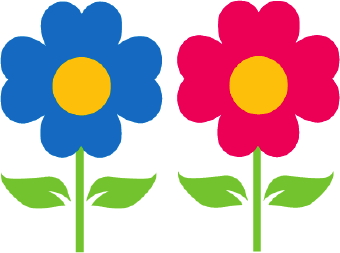 Sunday 		                                   Bible Study                                           Worship	                                                 Worship	                                    KPLT Radio Program 96.3 FM                   Wednesday               Bible Study	                                   6:00 pm               Elders           Michael Fry	   903-732-5182        Bobby Graves           903-517-1669                                              Rick Zant                  903-785-2381 Website  www.collegechurchofchristparis.comCollege CallerA bulletin of the College 1030-24th SE, Paris, TX   75460  (903) 785-2170Mailing address:  P.O. Box 1426, Paris, TX 75461-1426May 2016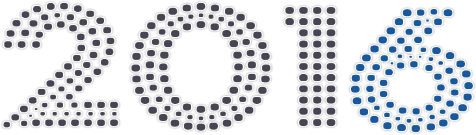 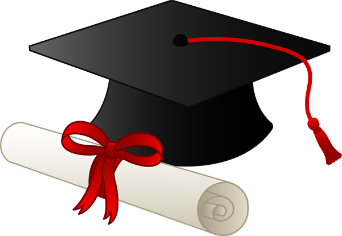 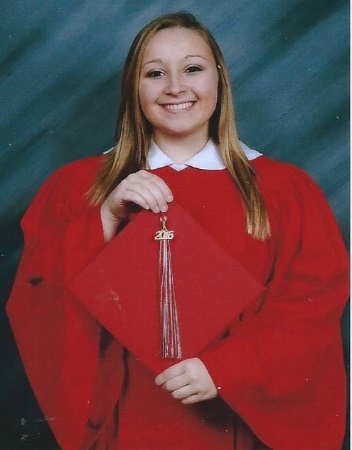 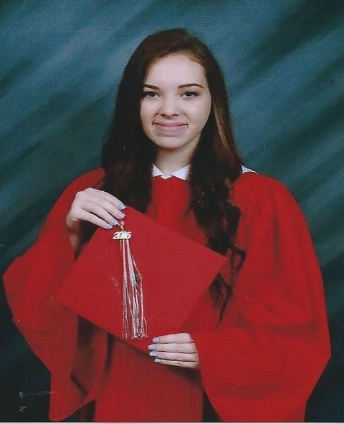            								             Brittany Gandy                                                                                                                                 Chisum High School            Baylee Cochran							        Chisum High School					                                                                                                                                                 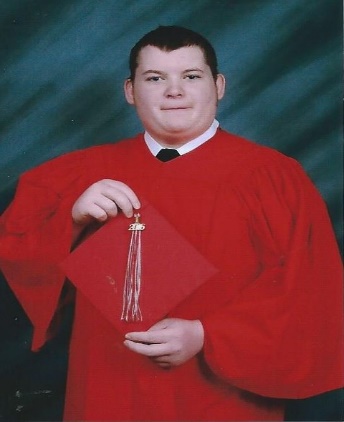 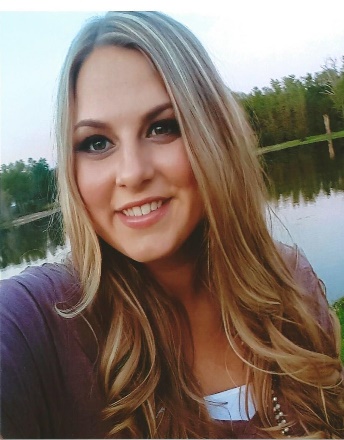 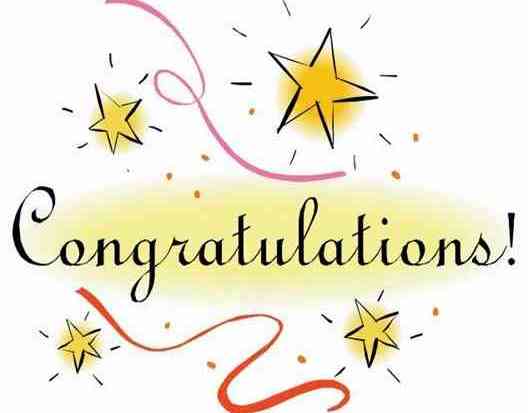 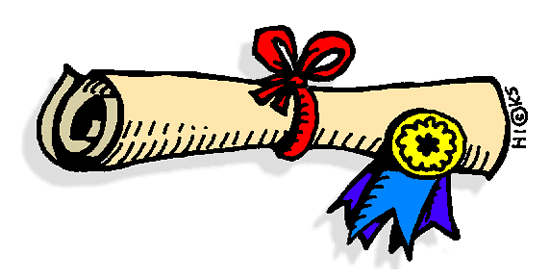             Tristion Gandy                                                                                                  Taylor Kyle                         Chisum High School                                                                                  North Lamar High School                                                                                                                                         Sunday Morning18152229ScriptureNOLANBUTLER !Read byBilly FergursonRick ZantBobby GravesBo CreightonChesley PhillipsOpening PrayerEldon EudyPaul PayneRick ZantWylie DykesCharlie HodgkissSong LeaderBobby GravesCharlie HodgkissPaul PayneStephen ArnoldSheradon CarterAnnouncementsMichael FryBobby GravesRick ZantMichael FryBobby GravesLord’s SupperTravis BallTravis BallTravis BallTravis BallTravis BallJoe CarpenterJoe CarpenterJoe CarpenterJoe CarpenterJoe CarpenterEddie Don PickeringEddie Don PickeringEddie Don PickeringEddie Don PickeringEddie Don PickeringMax BallardMax BallardMax BallardMax BallardMax BallardMichael FryMichael FryMichael FryMichael FryMichael FryTim ParksTim ParksTim ParksTim ParksTim ParksClosing PrayerChris MathewsWarren SkeenBradley CochranTravis BallSheradon CarterUsherJohn NashJohn NashJohn NashJohn NashJohn NashComm. Prep.Paul & Ophelia PaynePaul & Ophelia PaynePaul & Ophelia PaynePaul & Ophelia PaynePaul & Ophelia PayneSound BoardChuck SkeenChuck SkeenChuck SkeenChuck SkeenChuck SkeenSunday Evening18152229Opening PrayerMichael FryCharlie ThompsonStephen ArnoldBilly FergursonBobby GravesClosing PrayerJ.R. ButlerHunter GroseJunior OliverJames WeemsKen RobbinsWednesday4111825DevotionalCharlie ThompsonPaul PayneRick ZantBobby Graves